Ernalyn Objective: To obtain a challenging and responsible position in Education or Social Services, providing hands-on experience to elementary students and toddlers SkillsDedicated and enthusiastic educator, with a demonstrated interest in students' academic and personal development for 20 yearsInspire and motivate students for desired result in English language teachingAbility to plan, collect materials and deliver and impart knowledgeEducationProfessional Teacher (BS Ed) License No. 795044Master of Arts in Education, Major in EnglishNational Teacher Colleges, Manila, PhilippinesBachelor of Science in EducationNorth Eastern Mindanao Colleges, Surigao City PhilippinesTeaching Experience2001 – 2016 – Elementary and Pre-school TutorialsTutored Students Age 4 -12 one-on-one or individual in all elementary subjects and oral language skillsSouthville International School Las Piñas City PhilippinesO.B Montessori” Brotherhood Las Piñas City PhilippinesManresa School Parañaque City Philippines1998 – 2000 – St. James CollegeTutored Students Age 7 -13 in all elementary subjects, English language and Math1995 – 1997 – Classroom Teacher in Pre-schoolLittle Love Learning Centre Las Piñas City Philippines1994 –  OJT – Student teacher North Eastern Mindanao CollegesResponsibilitiesPrepared and planned daily lesson plans and materials Assisted the students with their writing and speaking skills through written and oral exercises by utilizing speaking skills with English as medium of communicationPlanned and implemented activities to achieve curriculum goals in a comfortable and secure atmosphereParticipated in and conducted parent – teacher conferences, advising parents on child’s progress and how best to reinforce educationSupervise class and undertake substituting teachers on leaveWorked with other teaching staff on setting goals and objectives by suggesting methods and establishing effective classroom practicesOrganizing and supporting extracurricular activities for studentsBuilt rapport with students of different ages through academic and personal mentorshipDesigned a developmentally sound curriculum to provide for individual differences and students with special needsTrainings and CertificationsCertification of Participation on “Commitment Toward Quality Education”MS OfficePersonal DetailsNationality:		FilipinoDate of Birth:		18th June, 1967Marital Status:		MarriedHobbies:		Reading newspaper and watching educational T.V ShowsJob Seeker First Name / CV No: 1720158Click to send CV No & get contact details of candidate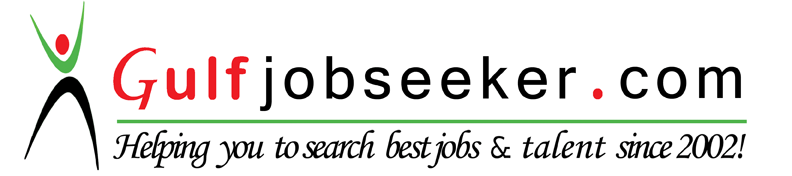 